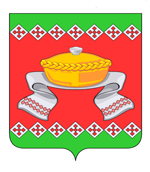 РОССИЙСКАЯ  ФЕДЕРАЦИЯОРЛОВСКАЯ   ОБЛАСТЬАДМИНИСТРАЦИЯ   СОСКОВСКОГО   РАЙОНАПОСТАНОВЛЕНИЕ                с. СосковоВо исполнение  распоряжения Правительства Российской Федерации от 19 июня 2017 года №1284-р. Администрация Сосковского района ПОСТАНОВЛЯЕТ:1.Внести в постановление Администрации Сосковского района от 03.09.2019г. №134 «Об утверждении муниципальной программы Сосковского района Орловской области «Развитие предпринимательства и деловой активности в Сосковском районе Орловской области» (далее-муниципальная программа) следующие изменения, изложив Приложение 2 к муниципальной программе в редакции согласно Приложению к настоящему постановлению.          2. Настоящее постановление подлежит размещению на официальном сайте Администрации Сосковского района.         3. Контроль за исполнением настоящего постановления возложить на заместителя Главы администрации района по социальной сфере и экономике                 Г. И. ЧерниковуГлава  района                                                                                               Р. М. СилкинПриложение к постановлению                                                                   Администрации Сосковского районаот____   ________2019 года  № _____Изменения, вносимые в постановление Администрации Сосковского района от 03.09.2019 г. № 134.Приложение 1 к муниципальной программе Сосковского районаОрловской области «Развитие предпринимательства и деловой активности в Сосковском районе  Орловской области»Перечень
подпрограмм муниципальной программы, ведомственных целевых программ и основных мероприятий подпрограмм муниципальной программы«28»ноября2019 г. №160О внесении изменений в постановление  Администрации Сосковского района от 03.09.2019г. №134 «Об утверждении муниципальной программы Сосковского района Орловской области «Развитие предпринимательства и деловой активности в Сосковском районе Орловской области»№Номер и наименование подпрограммы, ведомственной целевой программы, основного мероприятия подпрограммыОтветственный исполнительСрокСрокОжидаемый непосредственный результат (краткое описание)Связь с показателями муниципальной программы (подпрограммы)№Номер и наименование подпрограммы, ведомственной целевой программы, основного мероприятия подпрограммыОтветственный исполнительначала реализацииокончания реализацииОжидаемый непосредственный результат (краткое описание)Связь с показателями муниципальной программы (подпрограммы)12345671Подпрограмма 1 «Развитие инвестиционной деятельности в Сосковском районе Орловской области»Подпрограмма 1 «Развитие инвестиционной деятельности в Сосковском районе Орловской области»Подпрограмма 1 «Развитие инвестиционной деятельности в Сосковском районе Орловской области»Подпрограмма 1 «Развитие инвестиционной деятельности в Сосковском районе Орловской области»Подпрограмма 1 «Развитие инвестиционной деятельности в Сосковском районе Орловской области»Подпрограмма 1 «Развитие инвестиционной деятельности в Сосковском районе Орловской области»Основное мероприятие подпрограммы 1.1 «Формирование и актуализация стратегических документов об инвестиционной деятельности»Отдел по экономике, предпринимательсву и торговлеЕжегодно с 1 января начиная с 2020 годаЕжегодно до 31 декабря начиная с 2025 годаФормирование
и поддержание
в актуальном состоянии стратегии реализации инвестиционной политики За период до 2025 года: принятие 6 НПАОсновное мероприятие подпрограммы 1.2. «Содействие созданию инфраструктуры сопровождения инвестиционных проектов»Отдел по экономике, предпринимательсву и торговлеЕжегодно с 1 января начиная с 2020 годаЕжегодно до 31 декабря начиная с 2025 годаСодействие созданию и расширению инфраструктуры сопровождения инвестиционных проектовЗа период до 2025 года: количество площадок, предоставленных в аренду 3 единицыОсновное мероприятие подпрограммы 1.3. «Создание позитивного инвестиционного имиджа района»Отдел по экономике, предпринимательсву и торговлеЕжегодно с 1 января начиная с 2020 годаЕжегодно до 31 декабря начиная с 2025 годаРасширение возможностей привлечения инвестиций;  обеспечение доступа к актуальной информации 
об инвестиционном потенциале района;За период до 2025 года:1) количество мероприятий, значимых для формирования инвестиционного имиджа Орловской области, – 6 единиц;2) 6 обновлений материалов  об инвестиционной деятельности в районе на официальном сайте3) участие в 2 конкурсах по проектной деятельностиОсновное мероприятие подпрограммы 1.4. «Содействие развитию приоритетных направлений инвестиционной деятельности»Отдел по экономике, предпринимательсву и торговлеЕжегодно с 1 января начиная с 2020 годаЕжегодно до 31 декабря начиная с 2025 годаПоддержка создания объектов инфраструктуры на территории  производственных площадок для реализации инвестиционных проектов За период до 2025 года участие  на выделение 2 субсидий юридическим лицам на обеспечение производственных площадок объектами инфраструктуры2Подпрограмма 2 «Развитие и поддержка малого и среднего предпринимательства в Сосковском районе Орловской области»Подпрограмма 2 «Развитие и поддержка малого и среднего предпринимательства в Сосковском районе Орловской области»Подпрограмма 2 «Развитие и поддержка малого и среднего предпринимательства в Сосковском районе Орловской области»Подпрограмма 2 «Развитие и поддержка малого и среднего предпринимательства в Сосковском районе Орловской области»Подпрограмма 2 «Развитие и поддержка малого и среднего предпринимательства в Сосковском районе Орловской области»Подпрограмма 2 «Развитие и поддержка малого и среднего предпринимательства в Сосковском районе Орловской области»Основное мероприятие подпрограммы 2.1 «Совершенствование нормативной правовой базы, регулирующей деятельность субъектов малого и среднего предпринимательства, устранение административных барьеров»Привлечение субъектов социального предпринимательства к участию в форумах, выставках, ярмарках, круглых столахОтдел по экономике, предпринимательсву и торговлеЕжегодно с 1 января начиная с 2020 годаЕжегодно до 31 декабря начиная с 2025 годаСовершенствование правовых механизмов регулирования сферы предприниматель-ства.Повышение информированности и грамотности предпринимателей по вопросам защиты своих прав и интересовЗа период до 2025 года: 1) принятие 6 НПА;2) проведение (участие в проведении) мероприятий, совещаний, круглых столов, встреч и мероприятий с субъектами МСП, в том числе с участием контрольно-надзорных органов, – 6 единицОсновное мероприятие подпрограммы 2.2. «Формирование и обеспечение функционирования инфраструктуры поддержки МСП»НО «Фонд поддержки предприниматель-ства Орловской области»;НО МКК «Фонд микрофинансиро-вания Орловской области»,Ежегодно с 1 января начиная с 2020 годаЕжегодно до 31 декабря начиная с 2025 годаОбеспечение доступности финансовых ресурсов для субъектов МСП, оказание консультационной поддержки субъектам МСП, координирование проектов субъектов МСП,  содействие привлечению инвестиций, услуг организаций инфраструктуры поддержки субъектов МСП, иных организаций предпринимателям и гражданам, планирующим начать предпринимательс-кую деятельность, по принципу «одного окна» К 2025 году количество субъектов МСП, получивших государственную поддержку, составит 9 единиц, которыми будет создано 9 новых рабочих мест.1) доля среднесписочной численности работников (без внешних совместителей), занятых на микропредприятиях, малых и средних предприятиях и у индивидуальных предпринимателей, в общей численности занятого населения – 25 %;2) количество субъектов МСП (включая индивидуальных предпринимателей) в расчете на 1 тыс. населения района– 25 единиц;Основное мероприятие подпрограммы 2.4.«Расширение участия малых и средних предприятий в закупках товаров, работ, услуг отдельными видами юридических лиц»Отдел по управлению имуществом, отдел по экономике. предпринимательству и торговлеЕжегодно с 1 января начиная с 2020 годаЕжегодно до 31 декабря начиная с 2025 годаСтимулирование спроса на продукцию субъектов МСПК 2025 году годовой объем закупок товаров, работ, услуг, осуществляемых отдельными видами юридических лиц у субъектов МСП, в совокупном стоимостном объеме договоров, заключенных по результатам закупок, составит не менее 15 %Основное мероприятие подпрограммы 2.5.Повышение эффективности оказания имущественной поддержки субъектам МСП, предоставление первоочередного права на получение  в аренду муниципального имущества субъектам, осуществляющим деятельность в сфере социального предпринимательства с действующими льготами.Отдел по управлению имуществомЕжегодно с 1 января начиная с 2020 годаЕжегодно до 31 декабря начиная с 2025 годаСтимулирование развития МСП на территории района за счет использования имущественного потенциала регионаУвеличение количества объектов имущества в перечнях муниципального имущества, предназначенного для предоставления субъектам МСП и организациям, образующим инфраструктуру поддержки субъектов МСП, ежегодно на 10 % Основное мероприятие подпрограммы 2.6.Содействие участию субъектов социального предпринимательства в семинарах, тренингах, мастер-классах, .проводимых центром поддержки предпринимательства Орловской областиотдел по экономике. предпринимательству и торговлеЕжегодно с 1 января начиная с 2020 годаЕжегодно до 31 декабря начиная с 2025 годаСтимулирование развития социального предпринимательства на территории районаПовышение информированности и грамотности предпринимателей по вопросам защиты своих прав и интересовОсновное мероприятие подпрограммы 2.7.Осуществление информационной рассылки субъектам социального предпринимательстваотдел по экономике. предпринимательству и торговлеЕжегодно с 1 января начиная с 2020 годаЕжегодно до 31 декабря начиная с 2025 годаСтимулирование развития социального предпринимательства на территории районаПовышение информированности и грамотности предпринимателей по вопросам защиты своих прав и интересов